ČESKOMORAVSKÁ   KYNOLOGICKÁ   JEDNOTAČESKOMORAVSKÁ   KYNOLOGICKÁ   UNIEASOCIACE MYSLIVOSTI ČESKÉ REPUBLIKYKLUB CHOVATELŮ JAGDTERIERŮ V ČECHÁCH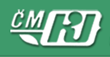 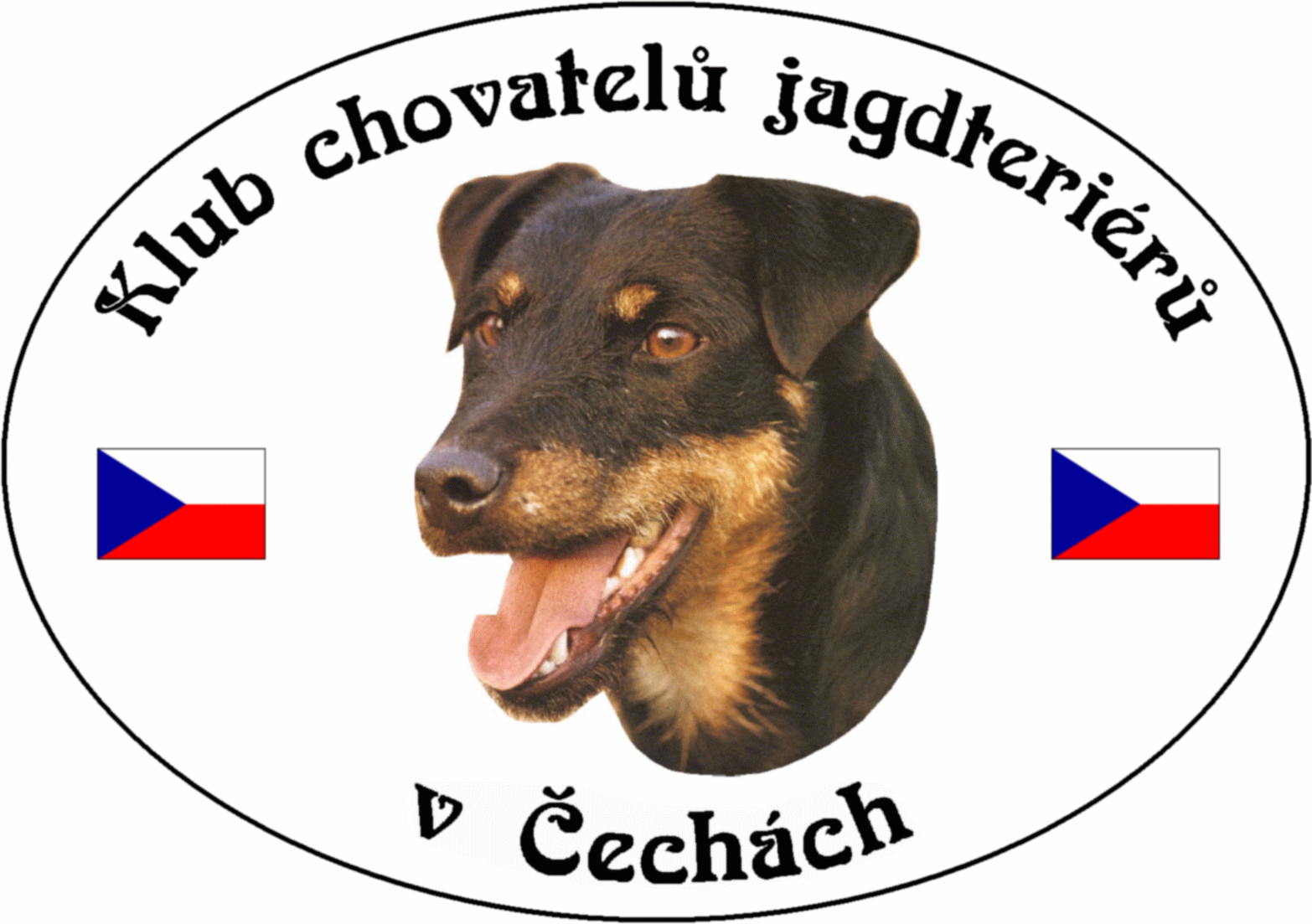 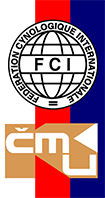 POŘÁDAJÍKlubové zkoušky vloh - pro JGT a ZV pro ostatní plemenaDne 28. 9. 2020 ( pondělí) - v honitbě HS Milíkovice - KosovProgram :8.00 hod - Prezence účastníků zkoušek v obci Bukovec 19, Kamenný Újezd                                                                             8.10 hod - Zahájení, veterinární prohlídka a rozlosování psů do skupin8.30 hod - Odchod do honitby - plnění jednotlivých disciplinPodmínky účasti :1) Zkoušky se uskuteční podle zkušebního řádu pro zkoušky loveckých psů, platných od 1. 1. 2020, (uveřejněny na www:cmmj.cz.) Na zkouškách bude zadávána lovecká upotřebitelnost.                     2) Stanovený poplatek na ZV je 600,- Kč pro členy klubu 500,- Kč. Poplatek musí být uhrazen s podáním přihlášky. Přihlášky posílejte na adresu: Josef Soukup, Bukovec 19, 370 07 České Budějovice nebo na email: josef.soukup@seznam.cz. Poslední termín pro zaplacení je do 18. 9. 2020.  Po tomto termínu budou vyřazeny všechny neuhrazené přihlášky. 3) Psi musí být klinicky zdraví, psi chovatelů z ČR musí být doprovázeni očkovacím průkazem, nebo pasem zvířete v zájmovém chovu (dle §6, odst. 3, zákona č. 166/1999 Sb. V platném znění – veterinární zákon), kde bude potvrzena vakcinace proti vzteklině a zvíře bude v imunitě proti této nákaze dle doporučení výrobce očkovací látky. V dokladu doprovázejícím zvíře musí být uvedena doba účinnosti látky. Psi chovatelů z členských zemí EU a třetích zemí musí splňovat podmínky dané nařízením Evropského parlamentu a Rady 998/2003 ze dne 26. 5. 2003 ve znění pozdějších předpisů. Tyto veterinární podmínky mohou být z nákazových důvodů kdykoli změněny, nebo zrušeny.4) Vůdce psa se dostaví společně se psem na místo prezence v čase určeném těmito propozicemi, přičemž musí být vhodně myslivecky ustrojen, vybaven loveckou zbraní, potřebnými pomůckami pro vedení psa a doklady určenými ZŘ a zákonnými předpisy (lovecký lístek, zbrojní průkaz a doklad o pojištění – pokud jej vlastní). Současně musí být pojištěn pro případ odpovědnosti za škody, dle ust. Zákona č. 449/2001 Sb. Vůdce s platným loveckým lístkem a zbrojním průkazem střílí po dobu zkoušek sám, nebo si střelce zajistí. Vůdci bez loveckého lístku bude na požádání přidělen střelec pořadatelem za 200,- Kč na den. Zajištění střelce je nutné oznámit pořadateli při podání přihlášky.Během zkoušek nesmí být vůdce pod vlivem alkoholu, psychotropních látek nebo drog. Při porušení těchto pravidel mají rozhodčí právo vůdce ze zkoušek (soutěže) vyloučit.5) Pořadatel neručí za ztrátu psa a škody psem způsobené.Pověřená osoba :  Josef Soukup    Ředitel zkoušek :   Josef Jagelka  Rozhodčí :                  Deleguje ČMKJ Praha         Petr KALAŚ                                                                                           Věra DVOŘÁKOVÁ  Vicepresident   KCHJgdtČ                                                                                         Jednatelka ČMKJ           